МБДОУ «Детский сад №255»Психологические особенности дошкольного возраста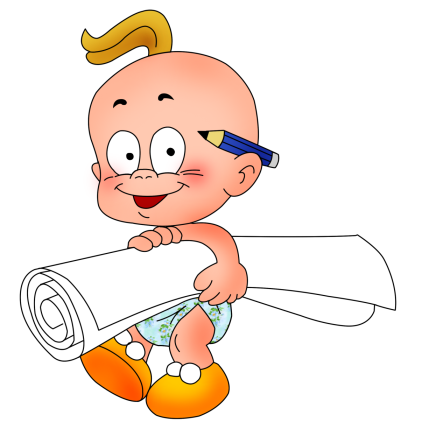 Дошкольное детство – большой отрезок жизни ребенка. Этот возраст является прямым продолжением раннего возраста в плане общей сензитивности, осуществляемой неудержимостью онтогенетического потенциала к развитию.Условия жизни в это время стремительно расширяются: рамки семьи раздвигаются до пределов улицы, города, страны. Он испытывает сильное желание включиться во взрослую жизнь, активно в ней участвовать, что, конечно, ему еще недоступно. Он стремится к самостоятельности. Из этого противоречия рождается ролевая игра – самостоятельная деятельность детей, моделирующая жизнь взрослых.Социальная ситуация развитияИзменяется место ребенка в системе отношений(уже не является центром своей семьи), развивается способность к идентификации с людьми, образами героев художественных произведений. Происходит усвоение норм поведения, а также различных форм общения. Ребенок начинает осознавать что он индивидуальность, приобретает интерес к телесной конструкции человека.Ведущая деятельность в дошкольном возрастеИгра. Она оказывает значительное влияние на развитие ребенка. В игре дети учатся полноценному общению друг с другом. В процесс сюжетно – ролевой игры дети берут на себя роли взрослых и отношения между ними. И хотя жизнь в игре протекает  в форме представлений, она эмоционально насыщенна и становится для ребенка его реальной жизнью.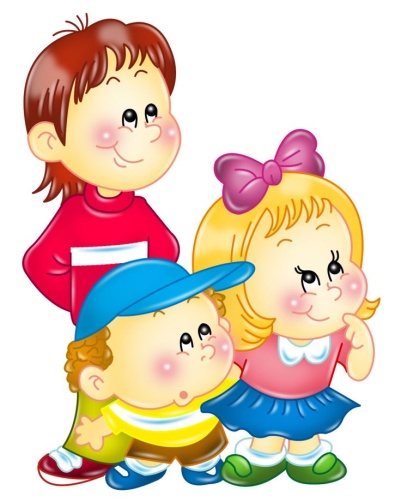 Игра способствует становлению не только общения со сверстниками, но и произвольного поведения ребенка. Механизм управления своим поведением складывается именно в игре, а затем проявляется в других видах деятельности.В игре развивается мотивационно – потребностная сфера ребенка. Возникают новые мотивы деятельности и связанные с ними цели. Происходят качественные изменения в психике ребенка. Дошкольник осваивает и изобразительную деятельность.Центральные новообразования: новая внутренняя позиция; соподчинение мотивов, самооценка и осознание своего места в системе общественных отношений.МышлениеМышление в дошкольном возрасте характеризуется  переходом от наглядно – действенного к наглядно – образному и в конце периода – к словесному мышлению.Дошкольник мыслит образно, но он еще не приобрел взрослой логики рассуждения. Решает мыслительные задачи в представлении, мышление становится внеситуативным.Складываются предпосылки таких качеств ума, как самостоятельность, гибкость и пытливость.Возникают попытки объяснить явления и процессы. Детские вопросы – показатели развития любознательности.На умственное развитие ребенка дошкольного возраста постоянное влияние оказывают игровая ситуация и действия. Опыт игровых и реальных взаимоотношений ребенка в сюжетно – ролевой игре ложится в основу особого свойства  мышления, позволяющего стать на точку зрения других людей, предвосхитить их поведение и в зависимости от этого строить свое собственное поведение.РечьК семи годам язык становится средством общения и мышления  ребенка, а также предметом сознательного изучения, поскольку при подготовке к школе начинается  обучение чтению и письму. Как считают психологи, язык для ребенка становится родным.Развивается звуковая сторона речи. Младшие дошкольники начинают осознавать особенности своего произношения. К концу дошкольного возраста завершается процесс фонематического развития. Интенсивно растет словарный запас ребенка.Ребенок усваивает грамматические формы языка и активно увеличивает словарный запас, что позволяет ему в конце дошкольного возраста перейти к контекстной речи. Он может пересказать прочитанный рассказ или сказку, передать свои впечатления об увиденном.Особенности развития речи в дошкольном возрасте: - речь отрывается от конкретной ситуации, теряет ситуативность, превращаясь в универсальное средство общения; - появляются связные формы речи, возрастает ее выразительность; - ребенок постигает законы родного языка в процессе действий со словом; - ребенок учится излагать свои мысли связно, логично, рассуждения превращаются в способ решения интеллектуальных задач, а речь становится орудием мышления и средством  познания, интеллектуализации познавательных процессов; - речь превращается в особую деятельность, имеющую свои формы: слушание, беседу, рассуждения и рассказы; - речь становится особым видом произвольной деятельности, формируется сознательное отношение к ней.Восприятие Восприятие в дошкольном возрасте утрачивает свой первоначально эффективный характер: перцептивные процессы дифференциуются. Восприятие становится осмысленным, целенаправленным, анализирующим. В нем выделяются произвольные действия – наблюдение, рассматривание, поиск.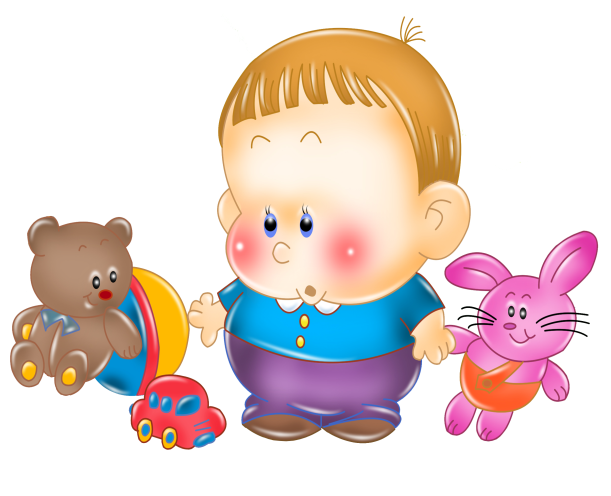 В дошкольном возрасте для восприятия характерно следующее: - восприятие превращается в особую познавательную деятельность; - зрительное восприятие становится одним из ведущих; - воспринимая предметы и действия с ними, ребенок более точно оценивает цвет, форму, величину; - совершенствуется умение определять направление в пространстве, взаимное расположение предметов, последовательность событий.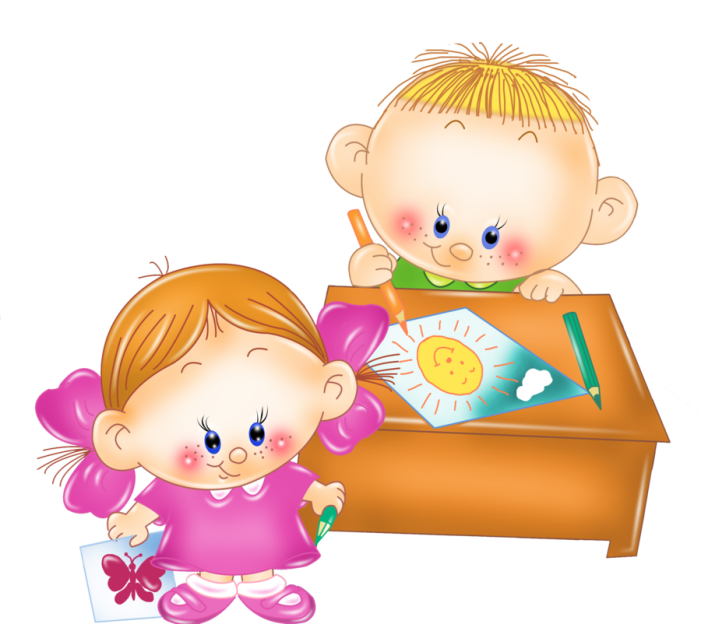 ВниманиеВ дошкольном возрасте существует универсальное средство внимания – речь. Ребенок  организует свое внимание на предстоящей деятельности, формулируя словесно.В этом возрасте: - значительно возрастают концентрация, объем и устойчивость внимания; - складываются элементы  произвольности в управлении вниманием на основе развития речи, познавательных интересов; - внимание становится опосредованным; - внимание связано с интересами ребенка к деятельности; - появляются элементы послепроизвольного внимания.ПамятьДошкольное детство – возраст, наиболее благоприятный для развития памяти.У младших дошкольников память непроизвольная. Ребенок не ставит перед собой цели что то запомнить или вспомнить и не владеет специальными способами запоминания.В среднем дошкольном возрасте(между 4 и 5 годами) начинает формироваться произвольная память.Память, все больше объединяясь с речью и мышлением, приобретает интеллектуальный характер, формируются элементы словесно – логической памяти.Память дошкольника, несмотря на ее видимое внешнее несовершенство, в действительности становится ведущей функцией.ВоображениеВоображение формируется игровой, гражданской и конструктивной видах  деятельности и, будучи особой деятельностью, переходит в фантазирование. Ребенок осваивает приемы и средства создания образов, при этом отпадает необходимость в наглядной опоре для их создания.К концу дошкольного возраста воображение ребенка становится управляемым. Формируются действия воображения: - замысел в форме наглядной модели; - образ воображаемого объекта; - образ действия с объектом.Развитие мотивационной сферыСамым важным личностным механизмом, формирующимся в дошкольном возрасте, считается соподчинение мотивов. Именно с этими изменениями в мотивационной сфере ребенка связывают начало становления его личности.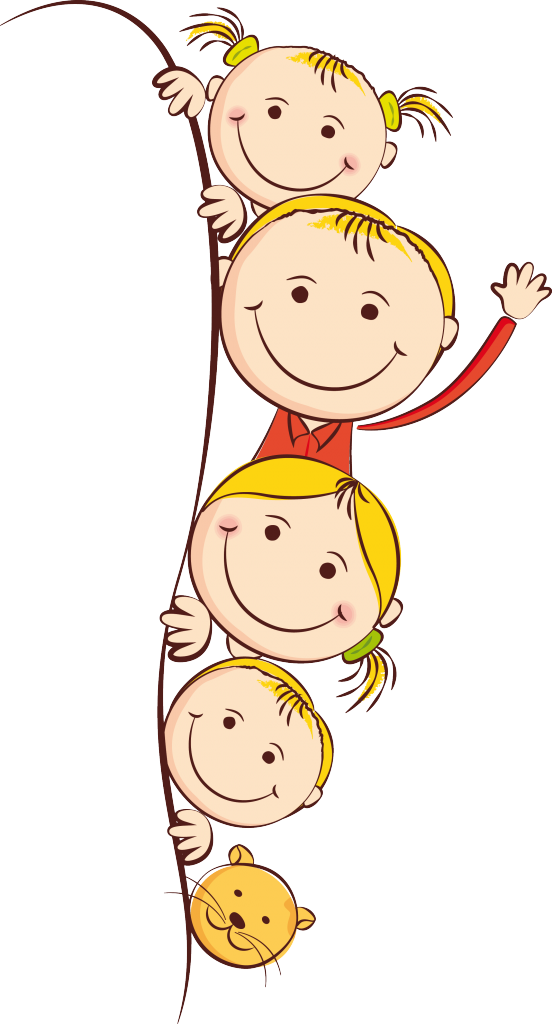 Уже в младшем дошкольном возрасте ребенок сравнительно легко может принять решение в ситуации выбора одного предмета из нескольких, не реагировать на привлекательный предмет. Регулировать свое поведение дошкольнику помогает образ другого человека (взрослого, других детей). Сначала ребенку нужно, чтобы кто – то был рядом, контролировал его поведение, а оставшись один, он ведет себя более свободно, импульсивно. Затем, по мере развития плана представлений, он начинает сдерживаться при воображаемом контроле.В дошкольном возрасте ребенок включается в новые системы отношений, новые видыдеятельности. Дошкольник начинает усваивать этические нормы, принятые в обществе. Он учится оценивать поступки с точки зрения норм морали, подчинять свое поведение этим нормам.Первоначально ребенок оценивает только чужие поступки – других детей, не умея оценивать свои собственные.Развитие самосознанияВозникает критическое отношение к оценке взрослого и сверстника. Оценивание сверстника помогает оценивать самого себя.Самооценка появляется во второй половине периода на основе первоначальной чисто эмоциональной самооценки(«я хороший») и рациональной оценки чужого поведения. О моральных качествах ребенок судит главным образом по своему поведению.К концу дошкольного возраста складывается правильная дифференцированная самооценка, самокритичность. Развивается способность мотивировать самооценку.Педагог-психолог МБДОУ «Детский сад №255»Герасимова Мария Игоревна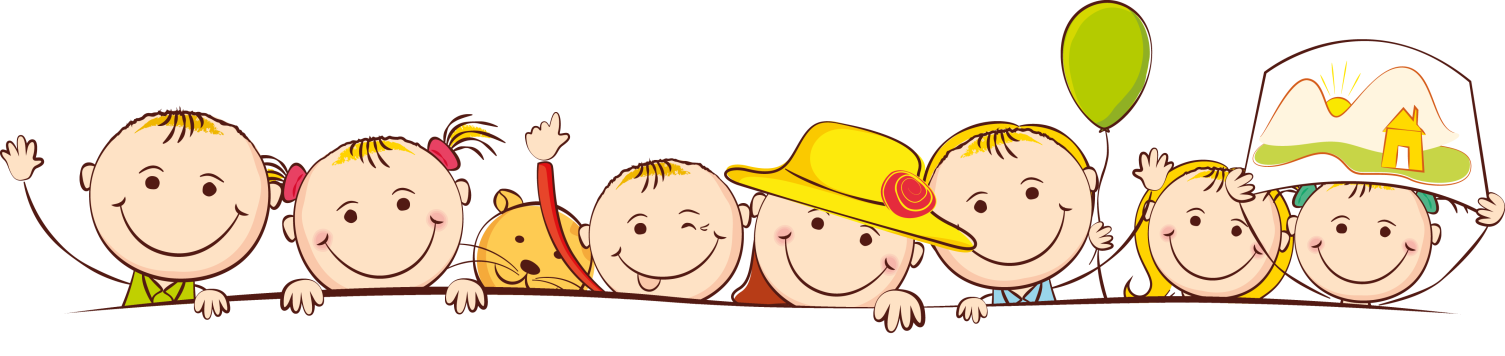 